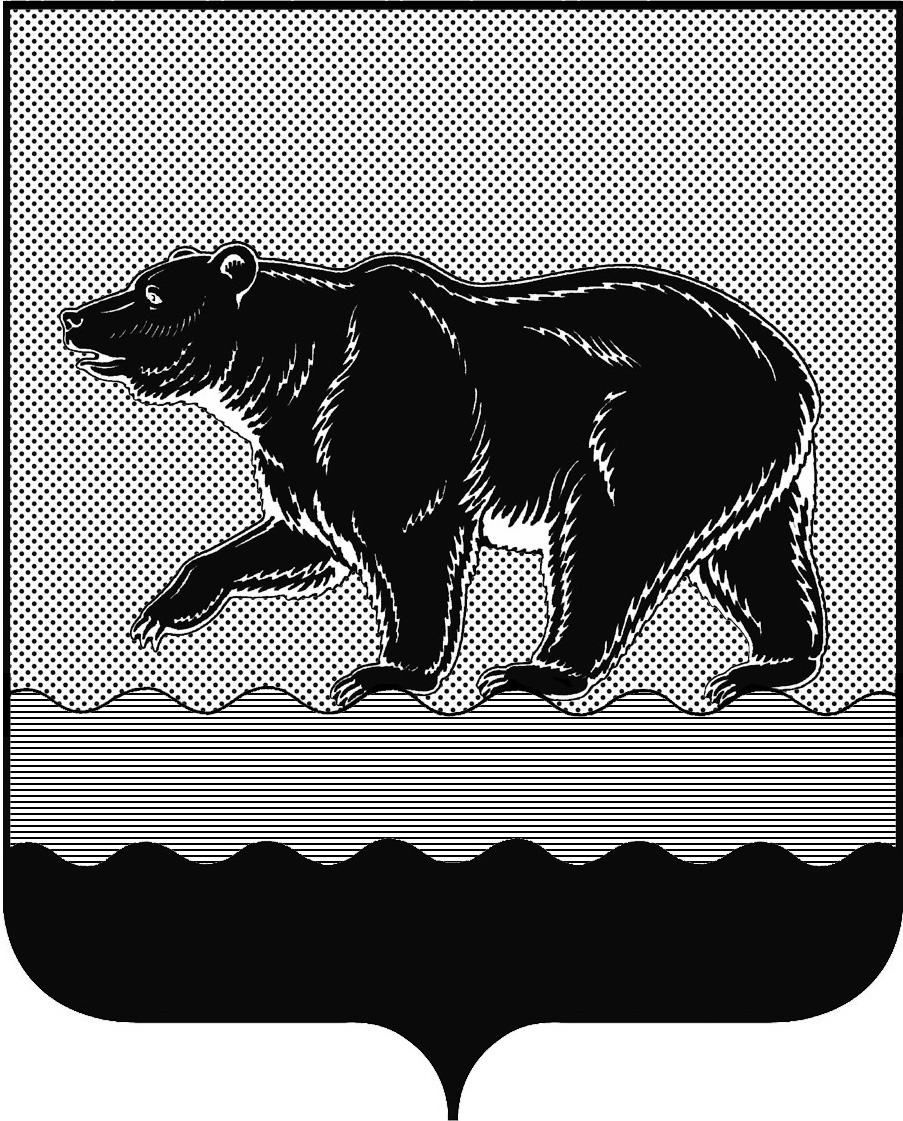 СЧЁТНАЯ ПАЛАТАГОРОДА НЕФТЕЮГАНСКА16 микрорайон, 23 дом, помещение 97, г. Нефтеюганск, 
Ханты-Мансийский автономный округ-Югра (Тюменская область), 628310тел./факс (3463) 20-30-55, 20-30-63 E-mail: sp-ugansk@mail.ru www.admugansk.ruЗаключение на проект изменений в муниципальную программу «Развитие культуры и туризма в городе Нефтеюганске»	Счётная палата города Нефтеюганска на основании статьи 157 Бюджетного кодекса Российской Федерации, Положения о Счётной палате города Нефтеюганска, рассмотрев проект изменений в муниципальную программу «Развитие культуры и туризма городе Нефтеюганске» (далее по тексту – проект изменений), сообщает следующее:1. При проведении экспертно-аналитического мероприятия учитывалось наличие экспертизы проекта изменений в муниципальную программу:1.1. Департамента финансов администрации города Нефтеюганска на предмет его соответствия бюджетному законодательству Российской Федерации и возможности финансового обеспечения её реализации из бюджета города Нефтеюганска.1.2. Департамента экономического развития администрации города Нефтеюганска на предмет соответствия:- проекта изменений муниципальной программы Порядку принятия решения о разработке муниципальных программ города Нефтеюганска, их формирования, утверждения и реализации, утверждённому постановлением администрации города Нефтеюганска от 18.04.2019 № 77-нп «О модельной муниципальной программе города Нефтеюганска, порядке принятия решения о разработке муниципальных программ города Нефтеюганска, их формирования, утверждения и реализации» (далее по тексту – Порядок от 18.04.2019
№ 77-нп);- программных мероприятий целям муниципальной программы;- сроков её реализации задачам;- целевых показателей, характеризующих результаты реализации муниципальной программы, показателям экономической, бюджетной и социальной эффективности;- требованиям, установленным нормативными правовыми актами в сфере управления проектной деятельностью.Предоставленный проект изменений соответствует Порядку от 18.04.2019 № 77-нп.	3. Проектом изменений в муниципальную программу планируется:3.1. В паспорте муниципальной программы:- по строке «Параметры финансового обеспечения муниципальной программы» увеличить финансовое обеспечение муниципальной программы в 2019 году за счёт средств местного бюджета на сумму 7 333,334 тыс. рублей.- по строке «Задачи муниципальной программы» наименование задачи 1 изложить в новой редакции;- по строке «Подпрограммы или основные мероприятия» наименование подпрограммы I изложить в новой редакции;3.2. Таблицу 2 муниципальной программы изложить в новой редакции.3.3. Строку 1.5 в таблице 4 изложить в новой редакции. 3.3. В таблице 2 муниципальной программы по основному мероприятию 1.5 «Техническое обследование, реконструкция, капитальный ремонт, строительство объектов культуры. Обустройство мест массового отдыха населения» подпрограммы I «Модернизация, развитие учреждений культуры и организация обустройства мест массового отдыха населения» соисполнителю Департаменту градостроительства и земельных отношений администрации города Нефтеюганска планируется предусмотреть расходы по строительству объекта «Памятник «Детям акробатам Нефтеюганска» в сумме 7 333,334 тыс. рублей.4. Финансовые показатели, содержащиеся в проекте изменений, соответствуют расчётам, предоставленным на экспертизу.На основании вышеизложенного, по итогам проведения финансово-экономической экспертизы, замечания и предложения отсутствуют. Предлагаем направить проект изменений на утверждение. Председатель									С.А. ГичкинаИсполнитель:Начальник инспекторского отдела № 2Счётной палаты города НефтеюганскаСалахова Дина ИрековнаТел. 8 (3463) 20-30-65Исх. № 215 от 23.05.2019